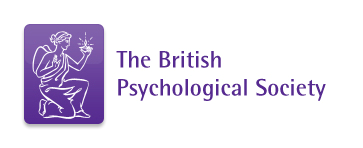 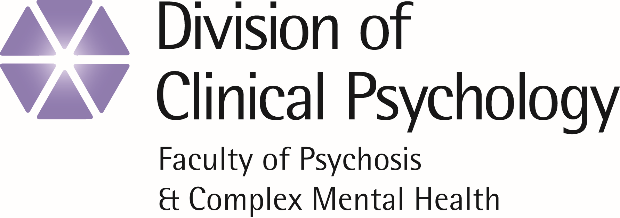 Acute and Crisis Network of the PCMH Faculty presents:Towards Developing Psychologically Lead Acute Services: The Comprehend, Cope and Connect book and the role of the Approved Clinician for Clinical Psychology within the Acute Inpatient Wards.Date & Time: Thursday 19th April 2018, 10:00 to 16:30  Venue: BPS London Offices, 30 Tabernacle Street, London, EC2A 4UEThe Comprehend, Cope and Connect book (main title: Third Wave Integration for Individuals and Teams) came out in January 2018 and sets out clearly both the ‘spikey diagram’ formulation and how this can be worked with in therapy.  This therapy:Meets people where their distress isFactors in trauma to enable accurate empathyOffers a proven way to get teams working psychologicallyNaturally promotes psychology leadershipIs particularly suited to acute service workingThe day will:Launch the book – an opportunity to spread effective psychological work more widely in acute servicesHear from services where the model has been effectively embeddedShowcase the leadership potential of the Approved Clinician role for psychologistsWorkshops for participation and discussion around the issues raised in working with service users who present in crisis.Speakers will includeIsabel Clarke author of Comprehend Cope and Connect (CCC)Selma Ebrahim, Paul Veitch (Approved Clinicians) & Jenny Oates (researcher).Speakers from CCC services: Sean Harper (Edinburgh); Anna Preston (Surrey); Linda Wilkinson & Kate Oldfield (Sheffield); Olwyn Matier (N.Ireland).Posters We are inviting members to submit posters for the display to share current work related to the acute and crisis pathway. If you are interested in displaying your poster please contact Linda.Wilkinson@shsc.nhs.uk for further information.Registration:Attendance at this CPD event is free for PCMH Faculty members. Refreshments and lunch is also free for members. Please book a place at EnquiriesIf you have any queries regarding this event please contact Member Network services quoting ….We look forward to seeing you there 